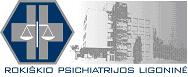 VIEŠOSIOS ĮSTAIGOS ROKIŠKIO PSICHIATRIJOS LIGONINĖSDIREKTORIUSĮSAKYMASDĖL PADĖKOS UŽ GERĄ DARBĄ LIUDMILAI VIRBALIENEI2016 m. gegužės 23 d. Nr. 111RokiškisVadovaudamasis Lietuvos Respublikos darbo kodekso 233 straipsniu,    r e i š k i u padėką už gerą darbo pareigų vykdymą ir ilgametį nepriekaištingą darbą Liudmilai Virbalienei.Direktoriaus   pavaduotoja gydymuiLaikinai atliekanti direktoriaus funkcijas                                                      Nijolė Rupeikienė   ParengėAušra Katinauskienė2016-05-23